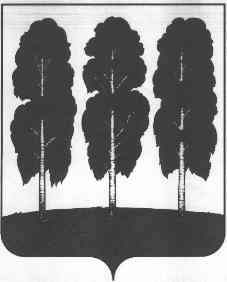 ГЛАВА БЕРЕЗОВСКОГО РАЙОНАХАНТЫ-МАНСИЙСКОГО АВТОНОМНОГО ОКРУГА – ЮГРЫПОСТАНОВЛЕНИЕот 28.11.2017        				                   		                              № 69пгт. БерезовоО награждении  	В соответствии с постановлением главы Березовского района от 30 января 2013 года № 2 «О наградах главы Березовского района», на основании решения комиссии по наградам главы Березовского района (протокол от 22 ноября        2017 года № 19):1. Наградить Почетной грамотой главы Березовского района1.1. Никишина Виталия Михайловича, заместителя начальника Уральского линейного производственного управления магистральных газопроводов общества с ограниченной ответственностью «Газпром трансгаз Югорск» публичного акционерного общества «Газпром» за многолетний добросовестный труд и в связи с празднованием 40-летия со дня образования сельского поселения Приполярный.1.2. Шинкаренко Викторию Николаевну, учителя музыки муниципального бюджетного общеобразовательного учреждения Березовская средняя общеобразовательная школа за многолетний добросовестный труд и в связи с 80-летием муниципального бюджетного общеобразовательного учреждения Березовская средняя общеобразовательная школа.         	2. Объявить Благодарность главы Березовского района:2.1. За добросовестный труд и в связи с празднованием 40-летия со дня образования сельского поселения Приполярный: 	- Орлову Михаилу Александровичу, инженеру по электрохимической защите службы защиты от коррозии Уральского линейного производственного  управления магистральных газопроводов общества с ограниченной ответственностью «Газпром трансгаз Югорск» публичного акционерного общества «Газпром»;- Тимкановой Эльзире Винарисовне, заведующему сельской библиотекой филиала №1 муниципального казенного учреждения «Спортивно-культурный комплекс «Олимп»»;- Дроздову Александру Александровичу, инженеру 1 категории службы автоматизации и метрологии Уральского линейного производственного управления магистральных газопроводов общества с ограниченной ответственностью «Газпром трансгаз Югорск» публичного акционерного общества «Газпром»;	- Пащенко Игорю Николаевичу, токарю 6 разряда, участка по ремонту и наладке энергомеханического оборудования при Уральском линейном производственном управлении магистральных газопроводов производственно-технического управления «Краснотурьинскгазремонт» филиала «Югорский» акционерного общества «Газпром центрэнергогаз».2.2. Работникам муниципального бюджетного общеобразовательного учреждения Березовская средняя общеобразовательная школа за многолетний добросовестный труд и в связи с 80-летием муниципального бюджетного общеобразовательного учреждения Березовская средняя общеобразовательная школа:- Беляковской Татьяне Борисовне, учителю биологии ;- Новопашиной Наталье Александровне, учителю русского языка и литературы;- Ясинской Елене Николаевне, учителю русского языка и литературы;- Мергеновой Зинаиде Будняевне, учителю английского языка;- Логиновой Алевтине Владимировне, учителю математики;- Ковалевой Татьяне Анатольевне, учителю математики.	2.3. Членам районной общественной организации Всероссийского общества инвалидов за многолетний труд и значительный вклад в развитие районной общественной организации Всероссийского общества инвалидов:- Грибановой Людмиле Николаевне;- Васильевой Ольге Васильевне;- Филлиповой Валентине Андреевне.2.4. Работникам акционерного общества «Югорская энергетическая компания децентрализованной зоны» за профессиональное мастерство, многолетний добросовестный труд, значительный вклад в развитие энергетической системы в Березовском районе и ко Дню энергетика:- Кустышеву Александру Трофимовичу, мастеру дизельной электростанции в с. Саранпауль;- Филиппову Анатолию Всеволодовичу, машинисту двигателей внутреннего сгорания п. Сосьва.2.5. Работникам муниципального бюджетного учреждения «Студия «Авторское телевидение»:- За нелегкий материнский труд, достойный искреннего уважения, восхищения и признательности и в связи с празднованием Дня матери:- Брянцевой Марине Николаевне, специалисту по маркетингу муниципального бюджетного учреждения «Студия «Авторское телевидение» - Полетаевой Юлии Николаевне, собственному корреспонденту муниципального бюджетного учреждения «Студия «Авторское телевидение».3. Опубликовать настоящее постановление в газете «Жизнь Югры» и разместить на официальном веб-сайте органов местного самоуправления Березовского района.4. Настоящее постановление вступает в силу после его подписания. Главы района                                                                                                 В.И. Фомин